	                   PAWNEE COMMUNITY UNIT SCHOOL DISTRICT #11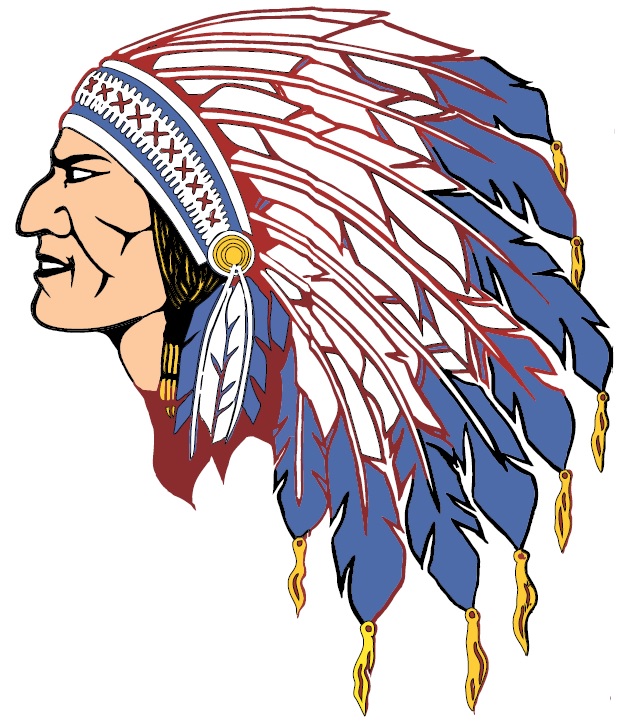 	                      810 North Fourth Street, Pawnee, Illinois 62558Gary M. AlexanderSuperintendentPhone:  217-625-2471 	Timothy R. Kratochvil	Jenny L. Mendenhall	Steven L. Kirby	Jr. High/High School Principal	Grade School Principal	Athletic Director		Phone: 217-625-2471 	Phone: 217-625-2231 	Phone: 217-625-2471 Laptop Sign-Out Sheet1.2.3.4.5.6.7.8.9.10.11.12.13.14.15.16.17.18.19.20.21.22.23.24.25.